I  Ł  Ż  E  C  K  I  E      T  O  W  A  R  Z  Y  S  T  W  O 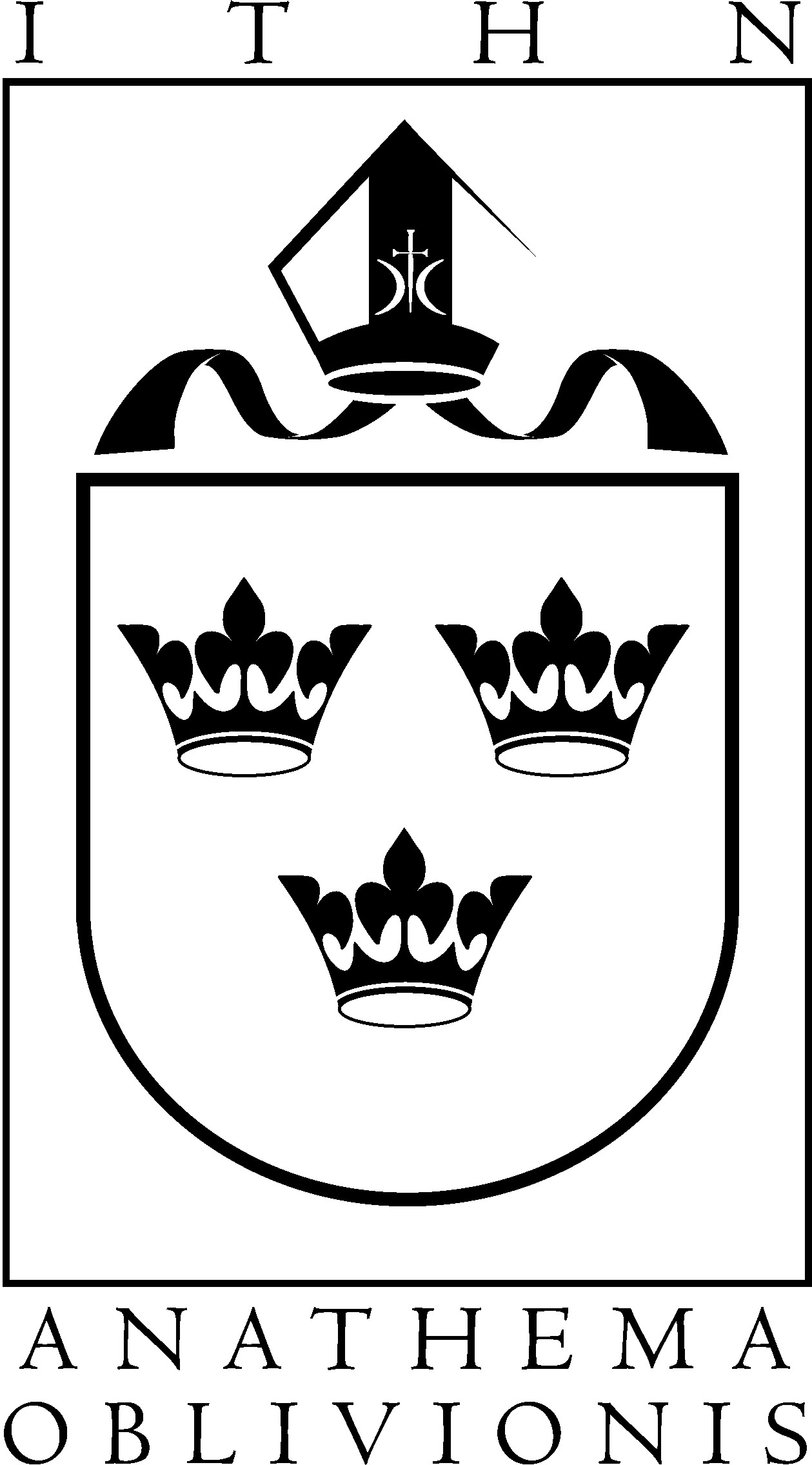 H  I  S  T  O  R  Y  C  Z  N  O   –   N  A  U  K  O  W  E27–100 Iłża, ul. Bodzentyńska 45; ithn@ilzahistoria.plDeklaracja Członkowska Stowarzyszenia Iłżeckie Towarzystwo Historyczno-Naukowe w Iłży (ITHN)Proszę o przyjęcie mnie w poczet Członków ITHN w charakterze:1. Członka zwyczajnego    2. Członka wspierającego  Oświadczam, że znane mi są cele i zadania Towarzystwa ujęte w jego Statucie. Zobowiązuję się do ich przestrzegania oraz aktywnego uczestnictwa w działalności Stowarzyszenia, regularnego opłacania składek i sumiennego wypełniania uchwał Władz oraz zachowania godności Członka Stowarzyszenia.Jednocześnie wyrażam zgodę na przechowywanie i przetwarzanie moich danych osobowych przez ITHN, zgodnie z ustawą z dnia 29 sierpnia 1997 r.               o ochronie danych osobowych (Dz.U. z 2002 r. Nr 101 poz.926 z póź. zmian.)             w celach związanych z działalnością statutową Stowarzyszenia. Przysługuje mi prawo wglądu w te dane, ich poprawianie lub uzupełnianie.Iłża, dn. . ................................ 				      …..………………………									własnoręczny podpisPo przyjęciu do Stowarzyszenia, Członek zobowiązany jest opłacić składkę członkowską (30 zł – 1 rok)  pod rygorem unieważnienia członkostwa (§ 9, pkt 3 Statutu), zgodnie  z wysokością określoną w drodze uchwały przez Walne Zgromadzenie (§ 25 pkt. 2 Statutu) lub zadeklarowaną kwotą, w przypadku Członka wspierającego. Dane osobowe (prosimy wypełniać czytelnie drukowanymi  literami)1. Nazwisko i imię/Firma ..............................................................................................................................................2. Imiona rodziców: ..........................................................................................................3. Data i miejsce urodzenia: .............................................................................................4. Adres zamieszkania/działalności:……………………………………………………………………………………………………………………………………………………………………5. Seria i numer dowodu osobistego, PESEL……………………………………………………………….………………………………6. Telefon/e-mail: ................................................................................................................7. Deklarowana roczna wysokość składki (wypełnia tylko kandydat na członka wspierającego) …………………(słownie)…………………………………………………………………..Uchwała ZarząduUchwałą Zarządu Stowarzyszenia nr …………… z dnia ……………………...Pan/Pani/Firma ....................................................................................... …………został(a) przyjęty(a) w poczet Członków ITHN  w charakterze Członka Zwyczajnego/Wspierającego.Iłża, dn. ……………………………… 			……………………………….        								podpis 1. Członka Zarządu………………………..…………                                                                                                                  podpis 2. Członka Zarządu